DEMANDE AVIS ALLERGOLOGIQUE VACCINATION ANTI-COVID 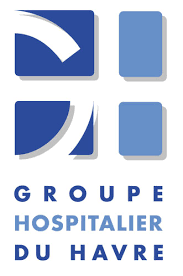 HÔPITAL JACQUES MONOD29 AVENUE PIERRE MENDES FRANCE 76290 MONTIVILLIERSSERVICE DE DERMATOLOGIE, TEL SECRÉTARIAT 02.32.73.33.28A envoyer par mail avis.dermato@ch-havre.frDate de la demande :□ Avis pré-vaccination                                    □ Réaction après vaccination Patient :Nom :Prénom :Sexe :Date de naissance :Téléphone :Médecin Traitant :Nom/Prénom :Ville :Téléphone :Mail :ANTECEDENT : TRAITEMENT :   ALLERGIES  ANTERIEURES (être le plus précis possible sur la/les réaction(s) anaphylactique(s))     REACTION AU VACCIN   □ Pfizer      		□ Moderna 		□ Astra Zeneca 			□ Janssen    □ Immédiate (<1h) 		□ Retardée   DESCRIPTION REACTION / TRAITEMENT / EVOLUTION  